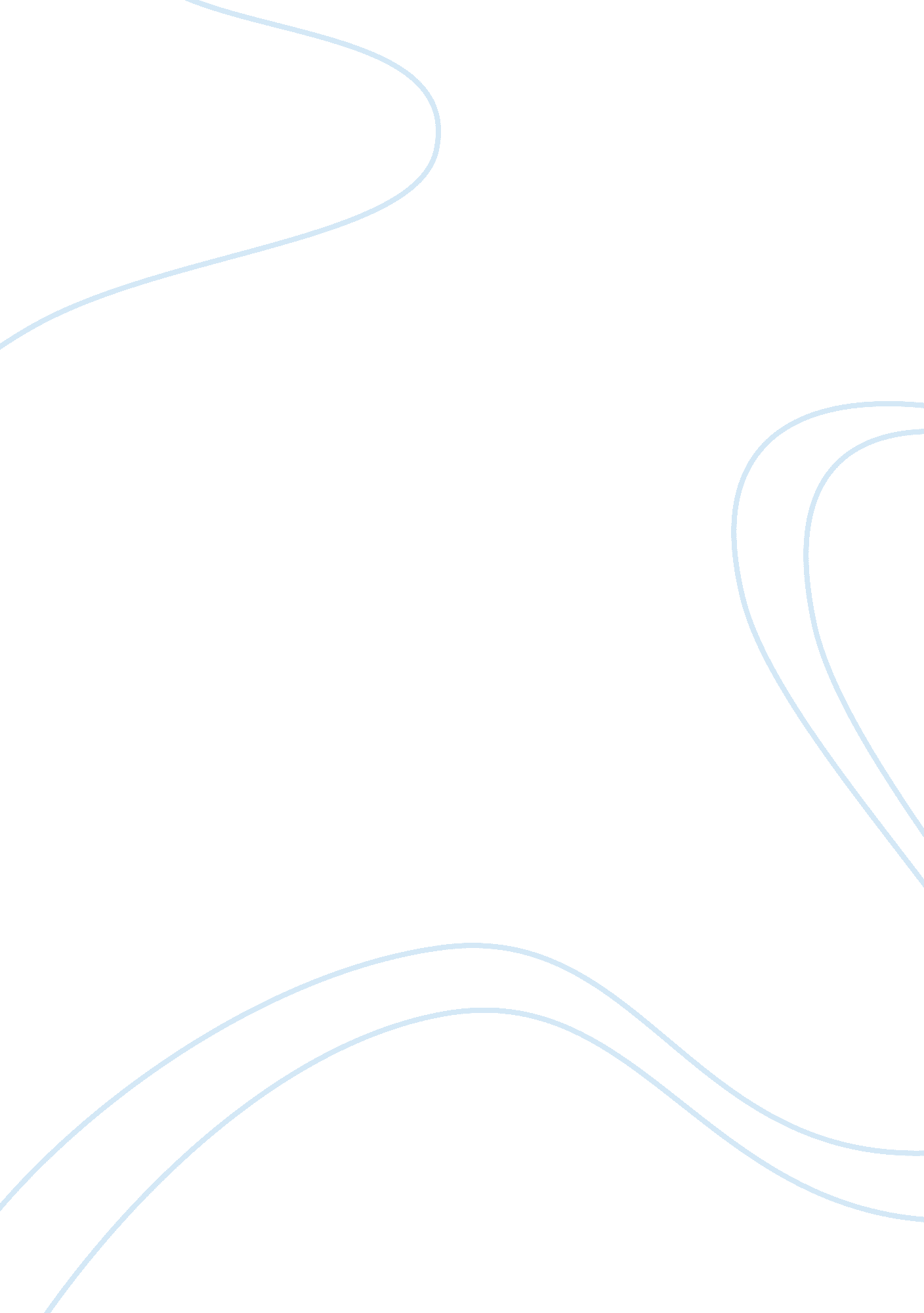 Research paper on earliest recorded ms case-1433 dutch saint lidwinaBusiness, Management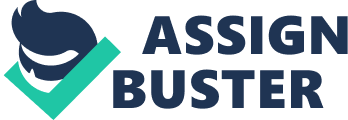 \n[toc title="Table of Contents"]\n \n \t Introduction \n \t Current Treatment and future prospects \n \t References \n \n[/toc]\n \n Introduction Multiple sclerosis (MS) is a neural degenerative condition involving the progressive degeneration of the myelin sheath (the protecting cover to the nerve fibres (axons)) around the nerve cell leading to a break down in transmission of nerve impulses. The impairment of the transmission results in loss of the body’s ability to control and coordinate muscle movement. The disease progresses through a complex and diverse symptoms making it challenging to diagnose, treat and manage. The symptoms of MS may range from gentle to severe weakness, impaired body movement, lack of ordered senses, uncontrolled bowel and bladder, damaged cognition, impaired vision and a variety of many other symptoms often leading to disability. The disease is often difficult to identify in the early stages because the signs appear and disappear after some period of time[ CITATION JSJ00 l 1033 ]. Advanced diagnostic techniques, such Magnetic resonance Imaging (MRI), are used to distinguish the disease from other diseases with similar symptoms. The treatment and management of MS utilizes different drugs as well as some non-pharmacological strategies such as physiotherapy and psychotherapy (Johnson, 2000). 
The biochemical changes accompanying MS are complex and poorly understood especially because of the variety of the subtypes of the disease. MS is involves complex pathophysiological mechanism including neuronal damages, inflammation, demyelination, remylination, neurotoxicity, disruption the blood brain barrier and alteration of the immune system[ CITATION Arz07 l 1033 ]. Through studies of the blood, cerebral spinal fluid and the brain tissue several biochemical changes have been identified and are useful biomarkers in indicating the disease progression, the response to therapy and optimizing and regulating therapy. This paper explores the biochemical aspects of MS, the historical background of the disease, the current treatment available and the future prospects of treatment. Biochemistry involved in MS The biochemistry of MS is complex and poorly understood due to the complex pathophysiological processes and prognosis of the disease. The MS condition has been attributed a spontaneous and progressive attack of the myelin sheaths that insulate the axon of nerves by the immune system resulting in the scaring of the white matter of the spinal cord and the brain which mainly comprises the myelin. The brain is an immune privileged site protected from the immune system by the blood brain barrier (BBB). When the integrity of BBB is compromised by infection or physical injury T-cells reach the brain and attack the myelin hence impairing the communication between the CNS and the rest of the body. Though the actual cause of the disease is unknown the aetiology of the disease involves an interaction of genetic, infectious and environmental factors. MS has been shown to correlate with various biochemical changes. One of the most prominent biochemical changes that have been established by magnetic resonance spectroscopy (MRS) on the MS lesion is the shift in the energy metabolism. MRS study show that people with MS have reduced levels of phosphocreatine relative to adenosine triphosphate (ATP) and increased phosphodiester indicating energy metabolism abnormalities[ CITATION DCa91 l 1033]. Scientists have also established a change in the quantities and the structure of the myelin basic proteins (MBP). Studies using mass spectroscopy on MBS from white matter of infected patients suggest that the posttranslational modification of this protein appear to be affected by the disease resulting in increased methylation; decreased (and even absent) phosphorylation and elevated deamination. The mechanism involved in the disruption of the posttranslational events remains unknown (Kim, et al., 2003). Other biochemical findings associated with MS include elevated levels of Tumour necrosis factor, interleukin and interferon in the blood and in the CSF reflecting a disturbance in the immune system. Specific antibodies directed towards CNS antigens like MBP, myelin associated glycoprotein (MAG), myelin oligonedenrocety glycoprotein (MOG) and proteolipid protein (PLP) have also been found in the blood and CFS of MS patients. Finally proteins associated with the axonal cytoskeleton such as the neurofilaments, actin, tubilin and tau proteins are also elevated in CSF of the MS patient[CITATION Arz07 l 1033 ]. Current Treatment and future prospects Currently there is no cure for MS but certain drugs are used to manage the disease. Corticosteroids are usually administered to curb inflammation and irritation that occurs during relapse. The common formulations include oral administration of prednisone and intravenous methylprednisolone. The side effects of these drugs include high blood pressure (HBP), cataract, high blood sugar and increase risk of infection. Another treatment is plasma exchange (plasmapheresis) aimed curbing severe symptoms of MS relapses especially in victims not responding to intravenous steroid. The procedure mimics dialysis in which plasma (liquid part) is separated from blood cells. Other drugs used in the treatment of MS include Beta interferon drugs which include Avonex, Betaseron, Extavia and Rebif which have been found to reduce the rate of disease progression of MS symptoms[ CITATION Fre05 l 1033 ]. The side effects of interferons include hepatotoxicity thus liver functions should be monitored during the period of drug use. Glatiramer(Copaxone) is another drug used in MS treatment. The drug is believed to inhibit immune system attack on myelin. The drug is injected subcutaneously once a day. Flushing and shortness of breath are some of the negative effects of this drug. Fingolimod (Gilenya) is an orally indicated drug which traps the immune cells in the lymph nodes. It is used for people with short term disability and reduces relapses. Natalizumab (Tysabri) which curbs the autoimmune responses is prescribed for people who do not show response to other drugs. Mitoxantrone (Novantrone) is an immunosuppressant used in treatment of advanced and severe MS. The drug has been associated with cardiac side effects and may lead to blood cancers [ CITATION Fre05 l 1033 ]. 
Another strategy for treatment and management of MS focuses on the symptoms. Muscle relaxants are used to curb excruciating uncontrolled muscle stiffness, especially in the legs. Relaxants like Zanaflex (tizanidine) Lioresal (bacofen) have been used in these regard. Drugs such as amantadine (symmetrel) may also be used to reduce fatigue that is associated with MS. Other drugs may be recommended to counter bladder control problems, pain and depression. The advent of stem cell research has provided hope of finding a cure for MS by repairing damaged Myelin sheath[ CITATION JSJ00 l 1033 ]. References Cadoux-Hudson , D. T., et al. 1991. Biochemical changes within a multiple sclerosis plaque in vivo. Journal of Neurology, Neurosurgery, and Psychiatry , 54 (4), pp. 1004-1006. 
Johnson, J., 2000. Multiple Sclerosis: Diagnosis, medical management and rehabilitation. New York: Demos. 
Kim, J. K., et al., M. , 2003. Multiple Sclerosis An Important Role for Post-Translational Modifications of Myelin Basic Protein in Pathogenesis. Molecular and cellular Proteomics . 2, pp 453-461 
Lublin, F., 2005. History of modern multiplesclerosis therapy. J Neurol , 252 (2). 
Seven, A., & Aslan, M., 2007. Biochemical and Immunological Markers of MultipleSclerosis. Turk J Biochem , 32 (3)pp112–119. 